TIETOSUOJASELOSTE YLIVIESKAN SEURAKUNNAN DIAKONIAN ASIAKASREKISTERISTÄ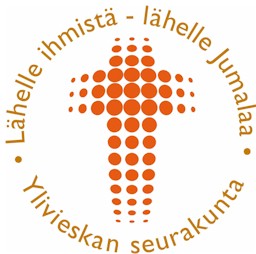 RekisterinpitäjäYlivieskan seurakunta, Terveystie 11, 84100 Ylivieska, p. 0447118600YhteyshenkilöYlivieskan seurakunnan diakoniatyö, Terveystie 11, 84100 Ylivieska, johtava diakoniatyöntekijä, p. 0447118628Tietosuojavastaavan yhteystiedotMari HautamäkiKokkolan seurakuntayhtymäLäntinen Kirkkokatu 17, 67100 Kokkola+350 50 3147553, tietosuojavastaava.kokkola@evl.fiRekisterin nimiDiakoniatyön asiakkaat ja vapaaehtoiset Henkilötietojen käsittelyn tarkoitus ja oikeusperusteDiakonian asiakkuuden hoito ja yhteystiedot diakoniatyössä toimivista vapaaehtoisista. Vapaaehtoisten tiedot ovat henkilötietoja yhteydenpitoa varten. Asiakkaiden antama suostumus henkilötietojen tallentamiseen.Rekisterin henkilöryhmät ja tietosisältöDiakoniatyön asiakkaat. Etu- ja sukunimet, osoitteet, sähköpostiosoitteet, puhelinnumerot, syntymäajat, tarvittaessa perhetiedot, tarvittaessa talousselvitykset.Diakoniatyön vapaaehtoiset. Etu-ja sukunimet, osoitteet, sähköpostiosoitteet ja puhelinnumerot.TietolähteetTiedot kerätään henkilöltä itseltään tai hänen lailliselta edustajaltaan.Tietojen luovutuksetTietoja ei luovuteta ulkopuolisille. Jos avustuksia haetaan ulkopuolisilta tahoilta tai tehdään yhteistyötä eri toimijatahojen kanssa (Kela, sosiaali-, perhe- ja terveyspalvelut, Kirkon diakoniarahasto, rovastikuntarahasto tms.) tarvittavat tiedot luovutetaan asiakkaan tai hänen laillisen edustajansa suostumuksella kyseiselle avustusorganisaatiolle.Henkilötietojen säilytysaikaAsiakkaiden tietoja säilytetään asiakassuhteen keston ajan. Vapaaehtoistyöntekijöiden henkilötiedot säilytetään sen ajan mitä toiminnassa mukana olo vaatii.Rekisteröidyn oikeudetRekisteröidyllä on oikeus: Pyytää rekisterinpitäjältä pääsy häntä itseään koskeviin henkilötietoihin sekä oikeus pyytää kyseisten tietojen oikaisemista tai poistamista.Pyytää rekisterinpitäjältä häntä itseään koskevien henkilötietojen käsittelyn rajoittamista tai vastustaa käsittelyä sekä oikeutta siirtää tiedot järjestelmästä toiseen.Niiltä osin kuin henkilötietojen käsittely perustuu rekisteröidyn suostumukseen, oikeus peruuttaa suostumus milloin tahansa, tämän vaikuttamatta suostumuksen perusteella ennen sen peruuttamista suoritetun käsittelyn lainmukaisuuteen.Tehdä valitus henkilötiedon käsittelystä kansalliselle valvontaviranomaiselle, jos rekisteröity katsoo, että häntä koskevien henkilötietojen käsittelyssä rikotaan EU:n yleistä tietosuoja-asetusta. Tämän oikeuden käyttäminen ei rajoita kirkkolain (1054/1994) mukaisia muutoksenhakukeinoja. Kansallisen valvontaviranomaisen yhteystiedot ovat:Tietosuojavaltuutetun toimistoPL 800, Ratapihantie 9, 00521 Helsinkip. 029 56 66700, tietosuoja@om.fiwww.tietosuoja.fi